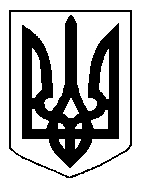 БІЛОЦЕРКІВСЬКА МІСЬКА РАДА	КИЇВСЬКОЇ ОБЛАСТІ	Р І Ш Е Н Н Я
від  27 лютого 2020 року                                                                        № 5065-91-VIIПро внесення змін в пункт 1 рішення міської ради  від  31 жовтня 2019 року                                                                        № 4505-81-VII «Про припинення права постійного користування земельною ділянкою Акціонерному товариству закритого типу Білоцерківськомуспеціалізованому управлінню №548 «САНТЕХМОНТАЖ»Розглянувши звернення постійної комісії з питань земельних відносин та земельного кадастру, планування території, будівництва, архітектури, охорони пам’яток, історичного середовища та благоустрою до міського голови від 26 грудня 2019 року №612/2-17, протокол постійної комісії з питань  земельних відносин та земельного кадастру, планування території, будівництва, архітектури, охорони пам’яток, історичного середовища та благоустрою від 24 грудня 2019 року №201, заяву ТОВАРИСТВА З ДОДАТКОВОЮ ВІДПОВІДАЛЬНІСТЮ БІЛОЦЕРКІВСЬКОГО СПЕЦІАЛІЗОВАНОГО УПРАВЛІННЯ № 548 «САНТЕХМОНТАЖ» від 23 грудня 2019 року №6633,  відповідно до ст. 12, ст. 142 Земельного кодексу України, п. 34 ч. 1 ст. 26 Закону України «Про місцеве самоврядування в Україні», міська рада вирішила:1.Внести зміни в пункт 1 рішення міської ради  від  31 жовтня 2019 року                                                                      № 4505-81-VII «Про припинення права постійного користування земельною ділянкою Акціонерному товариству закритого типу Білоцерківському спеціалізованому управлінню №548 «САНТЕХМОНТАЖ», а саме цифри: «2,9525» замінити на цифри: «2,9167» у зв’язку з технічною помилкою.2.Контроль за виконанням цього рішення, покласти на постійну комісію з питань  земельних відносин та земельного кадастру, планування території, будівництва, архітектури, охорони пам’яток, історичного середовища та благоустрою.Міський голова                                                                          Геннадій ДИКИЙ